คำกล่าวแสดงเจตจำนงของผู้บริหาร**************ข้าพเจ้า นายบุญชู  สากุล ตำแหน่ง นายกองค์การบริหารส่วนตำบลกุดตุ้มขอแสดงเจตจำนง ต่อเจ้าหน้าที่ในหน่วยงานต่อสาธารณชนและประชาชนทั่วไปว่าข้าพเจ้าจะปฏิบัติหน้าที่ และบริหารงานของหน่วยงานภายใต้อำนาจหน้าที่ขององค์การบริหารส่วนตำบลกุดตุ้มด้านการบริหารองค์กร และด้านการบำบัดทุกข์บำรุงสุขด้านการบริการตลอดจนอำนวยความสะดวกในหน่วยงานด้วยความซื่อสัตย์ สุจริตด้วยความสำนึกและตระหนัก ในความรับผิดชอบที่มีอยู่จะตั้งใจปฏิบัติหน้าที่ โดยเต็มกำลังความสามารถจะให้อำนาจหน้าที่โดยยึดหลักธรรมาภิบาลในการบริหารงานและจะยืนหยัดต่อต้านการทุจริตทุกรูปแบบ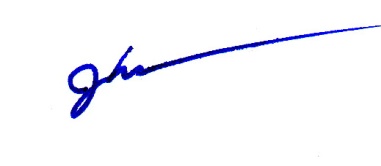 (นายบุญชู  สากุล)นายกองค์การบริหารส่วนตำบลกุดตุ้ม